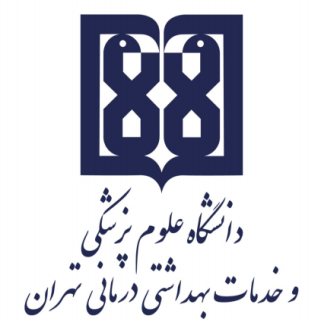 معاونت آموزشيمركز مطالعات و توسعه آموزش علوم پزشکیواحد برنامهریزی آموزشیچارچوب  طراحی«طرح دوره»اطلاعات درس:گروه آموزشی ارایه دهنده درس: مراقبتهای ویژه عنوان درس: مراقبتهای جامع پرستاری در بخشهای ویژه / بخش مراقبتهای ویژه سی سیوکد درس:	195140نوع و تعداد واحد: نظری- 1.75 واحدنام مسؤول درس: دکتر ایمانی پورمدرس/ مدرسان: دکتر ایمانی پور      پیشنیاز/ همزمان: پرستاری بزرگسالان 1،2،3 و اصول پایه پرستاریرشته و مقطع تحصیلی: کارشناسی پرستاریاطلاعات مسؤول درس:رتبه علمی: دانشیاررشته تخصصی: پرستاری- آموزش پزشکیمحل کار: دانشکده پرستاری و ماماییتلفن تماس: 61054425نشانی پست الکترونیک: m_imanipour@hotmail.comتوصیف کلی درس (انتظار میرود مسؤول درس ضمن ارائه توضیحاتی کلی، بخشهای مختلف محتوایی درس را در قالب یک یا دو بند، توصیف کند): دانشجويان در اين درس با مفهوم مراقبت ویژه، شرایط و خصوصیات بخشهای ویژه و ویژگیهای پرستار مراقبتهای ویژه آشنا شده و اصول مراقبتهای پرستاری از بیماران قلبی بستری در بخش CCU شامل پذیرش بیمار، مانیتورینگ قلبی، شناسایی اختلالات ریتم قلبی، دارو درمانی، تجهیزات مورد استفاده در این بخشها از جمله پیسمیکر و ICD و احیاء قلبی ریوی را خواهند آموخت.اهداف کلی/ محورهای توانمندی:گسترش معلومات نظري دانشجويان در زمينه اصول پرستاری از بیماران بستری در بخش مراقبتهای ویژه قلبی (CCU) اهداف اختصاصی/ زیرمحورهای هر توانمندی:پس از پایان این درس انتظار میرود که فراگیر:خصوصیات بخش ویژه و ویژگیهای پرستار بخش مراقبتهای ویژه را نام ببرد. آناتومي سیستم هدایتی قلب و الکتروفیزیولوژی قلب را شرح دهد. اصول مانیتورینگ قلبی و تهیه انواع نوار قلب را بیان کند.اجزای یک بیت قلبی را نام برده و مشخصات نرمال هر یک را توضیح دهد.مشخصات ریتم سینوسی نرمال را توضیح دهد.فرایند تعیین ریت و محور قلب از روی نوار قلب را توضیح داده و عملا ریت و محور قلب را در نوار قلب تعیین کند.انواع دیس ریتمی های قلبی (سینوسی/ دهلیزی/ جانکشنال/ بطنی و بلوکهای گره دهلیزی بطنی) را نام برده و مشخصات نواری هر یک از آنها را توضیح دهد.مشخصات نواری اختلالات کرونری قلب را نام برده و علایم ایسکمی و انفارکتوس در نوار قلب را شرح دهد.نحوه مراقبت از بیمار مبتلا به آنژین یا انفارکتوس میوکارد بستری در CCU را توضیح دهد.علایم نواری بلوکهای شاخه های باندلی و بزرگی حفرات قلبی را بیان کند.انواع پیسمیکر را نام برده، اندیکاسیون ها، نحوه کار و مراقبت از بیمار دارای پیسمیکر را شرح دهد.انواع شوک قلبی را نام برده و اصول کار با دستگاه شوک الکتریکی قلب و مراقبت از بیمار را توضیح دهد. اصول احیاء قلبی ریوی بزرگسالان را بر اساس آخرین گایدلاین مرحله به مرحله بیان نماید.رویکرد آموزشی: روشهای یاددهی- یادگیری با عنایت به رویکرد آموزشی انتخاب شده:رویکرد مجازی کلاس وارونه 	 یادگیری مبتنی بر بازی دیجیتال یادگیری مبتنی بر محتوای الکترونیکی تعاملی یادگیری مبتنی بر حل مسئله (PBL) 	 یادگیری اکتشافی هدایت شده 	 یادگیری مبتنی بر سناریوی متنی 	 یادگیری مبتنی بر مباحثه در فروم 	سایر موارد (لطفاً نام ببرید) -------رویکرد حضوری سخنرانی تعاملی (پرسش و پاسخ، کوئیز، بحث گروهی و ...) 	 بحث در گروههای کوچک 	 ایفای نقش 	 یادگیری اکتشافی هدایت شده 	 یادگیری مبتنی بر تیم (TBL) 	 یادگیری مبتنی بر حل مسئله (PBL) 	 یادگیری مبتنی بر سناریو 		 استفاده از دانشجویان در تدریس (تدریس توسط همتایان) 	 یادگیری مبتنی بر بازی سایر موارد (لطفاً نام ببرید)  کلاس وارونه/ حل تمرینهای عملی به صورت فردی و گروهی / استفاده از بازیهای طراحی شده دیجیتال / استفاده از نرم افزار آموزشی-----رویکرد ترکیبیترکیبی از روشهای زیرمجموعه رویکردهای آموزشی مجازی و حضوری، به کار میرود.لطفا نام ببرید ....................تقویم درس:وظایف و انتظارات از دانشجو:در اين درس از دانشجو انتظار مي‌رود به طور منظم و سروقت سر كلاس حاضر شده، در بحث و پرسش و پاسخ كلاسي شركت فعال داشته، از منابع معرفي شده جهت آمادگي قبلي براي حضور در كلاس استفاده نمايد. همچنین تكاليف مربوطه را کامل انجام داده و در تاريخ مقرر تحويل نمايد.میزان غیبت مجاز 3 جلسه بوده و غیبت بیش از حد مجاز منجر به محرومیت از آزمون پایان ترم خواهد شد. تاخیر بیش از 5 دقیقه در ورود به کلاس، غیبت محسوب می شود.نمرات امتحانات کلاسی و تکالیف، جزئی از نمره نهایی است و امتحان پایان ترم از کل مباحث است.اگر جلسه ای بواسطه عدم حضور دانشجویان تشکیل نشود، مبحث مربوطه مجددا تدریس نخواهد شد و دانشجویان باید خود مطالعه کنند.روش ارزیابی دانشجو (پیوست): نوع ارزیابی (تکوینی/تراکمی):                         روش ارزیابی همراه با تعیین سهم هر روش در نمره نهایی دانشجو (با لحاظ کردن سهم رعایت آیین نامه ابلاغی پوشش حرفه ای):بلوپرینت طراحی آزمون:منابع: منابع شامل کتابهای درسی، نشریههای تخصصی، مقالهها و نشانی وبسایتهای مرتبط میباشد.      الف) کتب: عسگری، محمد رضا؛ سلیمانی، محسن. کتاب جامع مراقبتهای ویژه پرستاری در بخشهای CCU, ICU و دیالیز. انتشارات بشری. تهران. Smeltzer S.C, Bare B. Brunner &Suddarth’s textbook of medical surgical nursing. Lippincott Co: Philadelphia.Woods S.L, Sivarajan  Froelicher E.S, Underhill Motzer S, Bridges E.J. Cardiac nursing. Lippincott Williams & Wilkins. Philadelphia.Sole M.L, Klein D.G, Moseley M.J. Introduction to Critical Care Nursing. Elsevier. St. Louis.Urden L.D, Stacy K.M, Lough M.E. Priorities in Critical Care Nursing. Elsevier. St. Louis.      ب) مقالات:      ج) محتوای الکترونیکی:      د) منابع برای مطالعه بیشتر:پیوست:ارزیابی تکوینی (سازنده): ارزیابی دانشجو در طول دوره آموزشی با ذکر فعالیتهایی که دانشجو به طور مستقل یا با راهنمایی استاد انجام میدهد. این نوع ارزیابی میتواند صرفا با هدف ارایه بازخورد اصلاحی و رفع نقاط ضعف و تقویت نقاط قوت دانشجو صورت پذیرفته و یا با اختصاص سهمی از ارزیابی به آن، در نمره دانشجو تأثیرگذار باشد و یا به منظور تحقق هر دو هدف، از آن استفاده شود.  نظیر: انجام پروژههای مختلف، آزمونهای تشخیصی ادواری، آزمون میان ترم مانند کاربرگهای کلاسی و آزمونک (کوییز) های کلاسی ارزیابی تراکمی (پایانی): ارزیابی دانشجو در پایان دوره است که برای مثال میتواند شامل موارد زیر باشد:  آزمونهای کتبی، شفاهی و یا عملی با ذکر انواع آزمونها برای مثال آزمونهای کتبی شامل آزمونهای کتبی بسته پاسخ اعم از «چندگزینهای»، «جورکردنی گسترده»، «درست- نادرست» و آزمونهای کتبی باز پاسخ اعم از تشریحی و کوته پاسخ، آزمونهای استدلالی نظیر آزمون ویژگیهای کلیدی، سناریونویسی با ساختن فرضیه و ....، آزمونهای عملی که برای مثال میتواند شامل انواع آزمونهای ساختارمند عینی نظیر OSCE، OSLE و ... و یا ارزیابی مبتنی بر محل کار با استفاده از ابزارهایی نظیرDOPS، لاگبوک، کارپوشه (پورت فولیو)، ارزیابی 360 درجه و ..... باشد.       مجازی  حضوری ترکیبینام مدرس/ مدرسانفعالیتهای یادگیری/ تکالیف دانشجو روش تدریسعنوان مبحثجلسهدکتر ایمانی پورمشارکت در بحث کلاسیسخنرانی برنامه ریزی شده تعاملیویژگیهای بخش مراقبت ویژه و پرستار ویژهمحرکات محیطی در بخش مراقبت ویژه1دکتر ایمانی پورمطالعه محتوای آموزشی قبل از کلاسکلاس وارونهآناتومی سیستم هدایتی قلب و عروق کرونر- الکتروفیزیولوژی قلب2دکتر ایمانی پورشرکت در بازی سخنرانی برنامه ریزی شدهمقدمات الکتروکاردیوگرافی- اصول مانیتورینگ3دکتر ایمانی پورتمرین و پاسخ به سوالاتسخنرانی برنامه ریزی شدهمعرفی امواج در الکتروکاردیوگرافی- محاسبه ریت و محور قلب (1)4دکتر ایمانی پورتمرین و پاسخ به سوالاتسخنرانی برنامه ریزی شدهمعرفی امواج در الکتروکاردیوگرافی- محاسبه ریت و محور قلب (2)5دکتر ایمانی پورکوییز کلاسی اولسخنرانی تعاملیکلاس وارونهریتم سینوسی نرمال- دیس ریتمیهای سینوسی6دکتر ایمانی پورتمرین و پاسخ به سوالاتسخنرانی برنامه ریزی شدهدیس ریتمیهای دهلیزی 7دکتر ایمانی پورتمرین و پاسخ به سوالاتسخنرانی برنامه ریزی شدهدیس ریتمیهای جانکشنال و بلوکهای AV8دکتر ایمانی پورتمرین و پاسخ به سوالاتسخنرانی برنامه ریزی شدهدیس ریتمیهای بطنی9دکتر ایمانی پورمشارکت در فعالیت کلاسینرم افزار آموزشی- بازی دیجیتال- کار عملی فردی و گروهیتمرین عملی دیس ریتمیها 10دکتر ایمانی پورکوییز کلاسی دومسخنرانی برنامه ریزی شدهبزرگی حفرات قلب- بلوکهای شاخهای11دکتر ایمانی پورتمرین و پاسخ به سوالاتسخنرانی برنامه ریزی شدهتغییرات نواری انفارکتوس و ایسکمی12دکتر ایمانی پورتمرین و پاسخ به سوالاتسخنرانی برنامه ریزی شدهاحیاء قلبی ریوی13دکتر ایمانی پورتمرین و پاسخ به سوالاتسخنرانی برنامه ریزی شدهپیسمیکر 14151617درصد نمرهنحوه ارزشیابی 10% نمرهحضور و رعايت نظم و پوشش حرفه ای در كلاس25% نمرهامتحانات کلاسی (شفاهی و کتبی)25% نمرهتکالیف و فعالیتهای کلاسی40% نمرهامتحان كتبي پايان ترمردیفاهداف و محتوای آموزشینوع سوالتعداد سوالزمان هر سوالویژگیهای بخش مراقبت ویژه و پرستار ویژهمحرکات محیطی در بخش مراقبت ویژهچهارگزینه ای240 ثانیهآناتومی سیستم هدایتی قلب و عروق کرونر- الکتروفیزیولوژی قلبچهارگزینه ای340 ثانیهمقدمات الکتروکاردیوگرافی- اصول مانیتورینگچهارگزینه ای440 ثانیهمعرفی امواج در الکتروکاردیوگرافیچهارگزینه ای440 ثانیهمحاسبه ریت و محور قلبچهارگزینه ای240 ثانیهریتم سینوسی نرمال- دیس ریتمیهای سینوسیتشریحی360 ثانیهدیس ریتمیهای دهلیزی تشریحی360 ثانیهدیس ریتمیهای جانکشنال و بلوکهای AVتشریحی460 ثانیهدیس ریتمیهای بطنیتشریحی360 ثانیهبزرگی حفرات قلب- بلوکهای شاخهایتشریحی360 ثانیهتغییرات نواری انفارکتوس و ایسکمیتشریحی360 ثانیهاحیاء قلبی ریویچهارگزینه ای340 ثانیهپیسمیکر چهارگزینه ای340 ثانیهجمع 4040 دقیقه